Publicado en Madrid el 31/01/2024 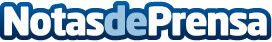 EXTE ficha a Matthew Doherty como CEO de la compañía en EE.UU. y CanadáTras 6 años como vicepresidente en Teads, Matthew Doherty, comienza una nueva etapa como CEO de EXTE en EE. UU. y Canadá. Este movimiento se produce en un momento clave para la compañía que continúa la expansión internacionalDatos de contacto:Mónica EscobarTrescom662018925Nota de prensa publicada en: https://www.notasdeprensa.es/exte-ficha-a-matthew-doherty-como-ceo-de-la Categorias: Internacional Nacional Comunicación Marketing Madrid Nombramientos Recursos humanos Actualidad Empresarial http://www.notasdeprensa.es